                                         Отчет о работе            Алтайской краевой общественной организации             ветеранов (пенсионеров) работников культуры               «Союз ветеранов культуры Алтайского края»                                             за 2018 год1.  2 апреля 2018 года      Проведение Учредительного Съезда ветеранов культуры Алтайского края присутствовало более 200 человек из 35 территорий края. Место проведения- г. Барнаул.концертный зал «Сибирь»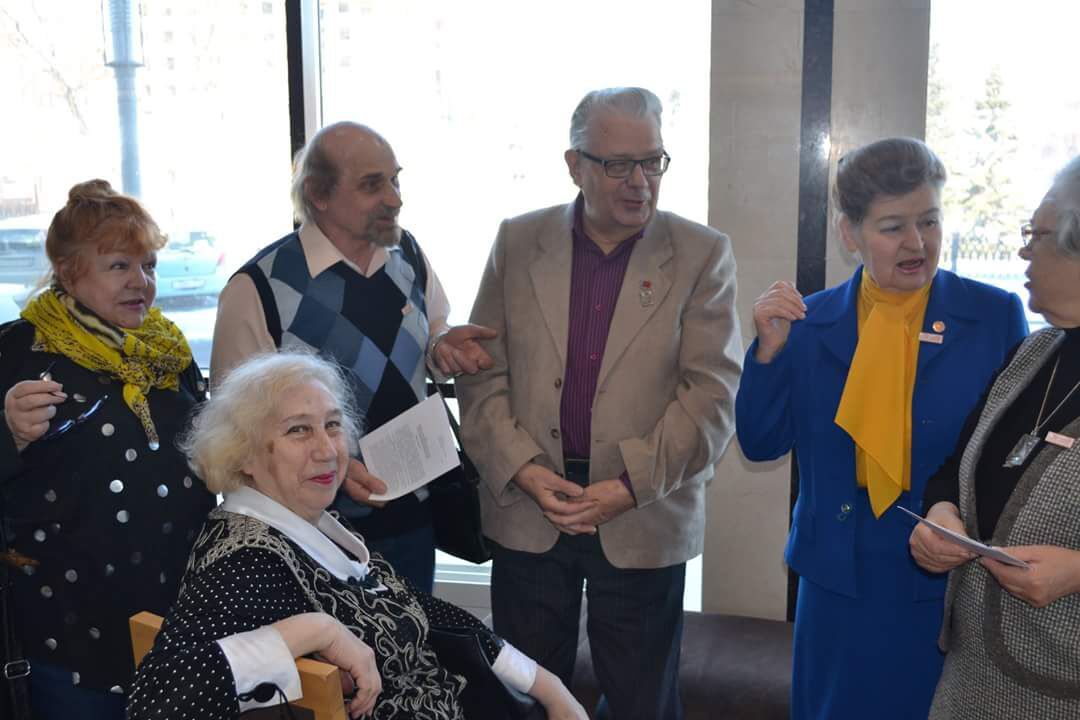 Наши уважаемые ветераны культуры-  Заслуженные артисты России Николай Александрович Мирошниченко и Зацаринина Надежда Павловна, заслуженные работники культуры РФ Сергей Степанович Марков и Валентина Егоровна Доброумова,  а также  Светлана Ильинична Гладышева и Любовь Антоновна Задорожнева.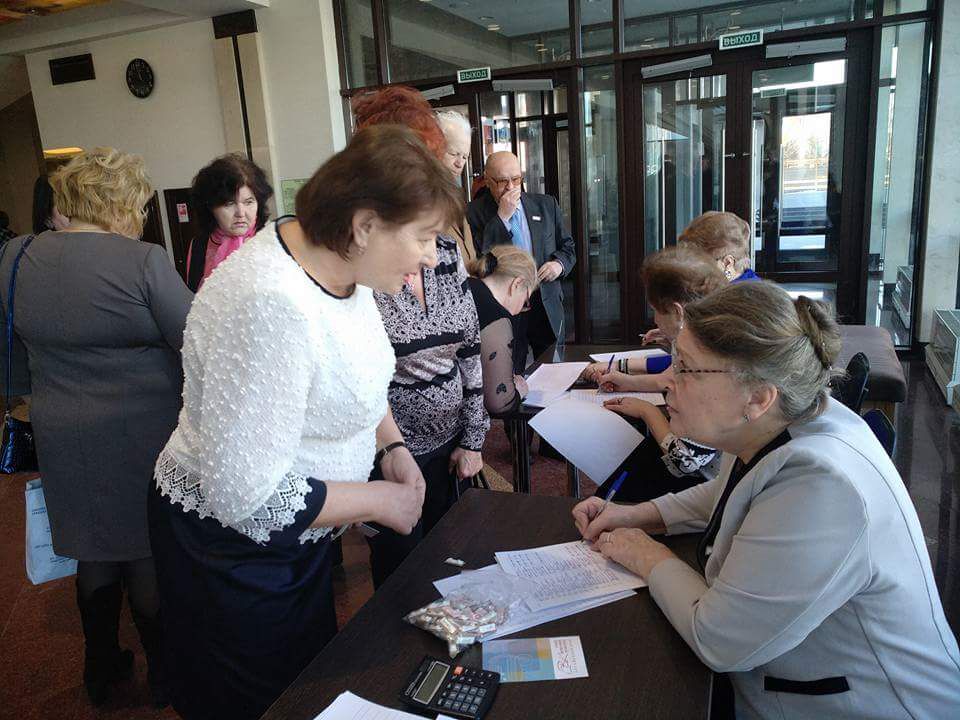  Регистрация делегатов Учредительного Съезда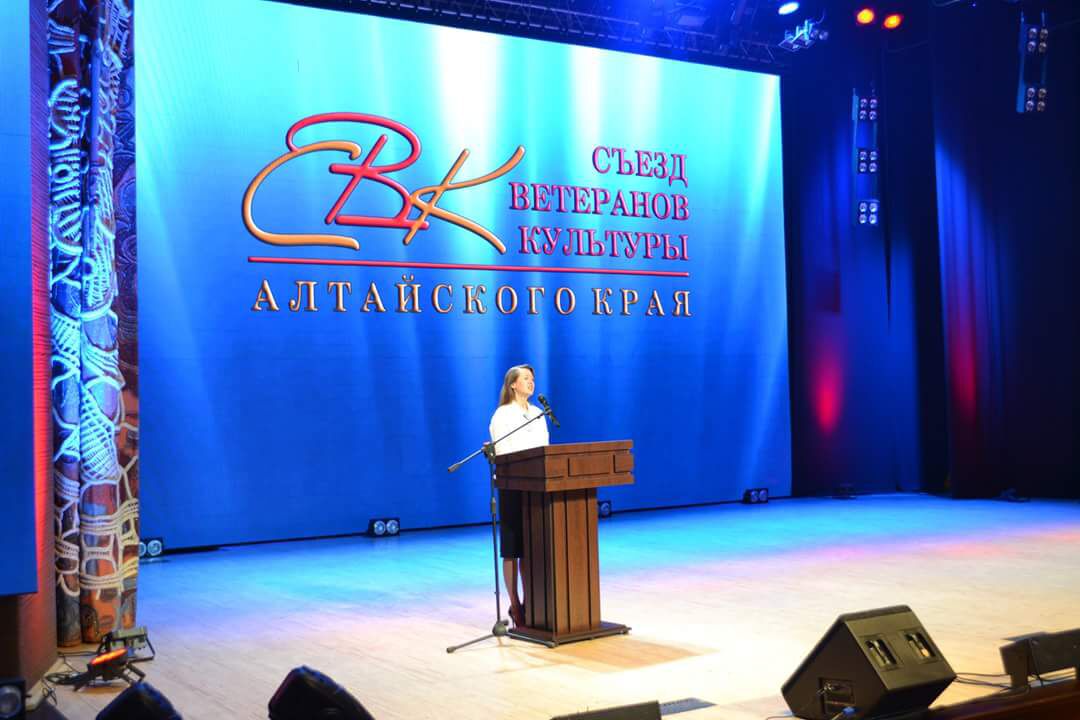 Выступление начальника управления Алтайского края по культуре и архивному делу Елены Евгеньевны Безруковой.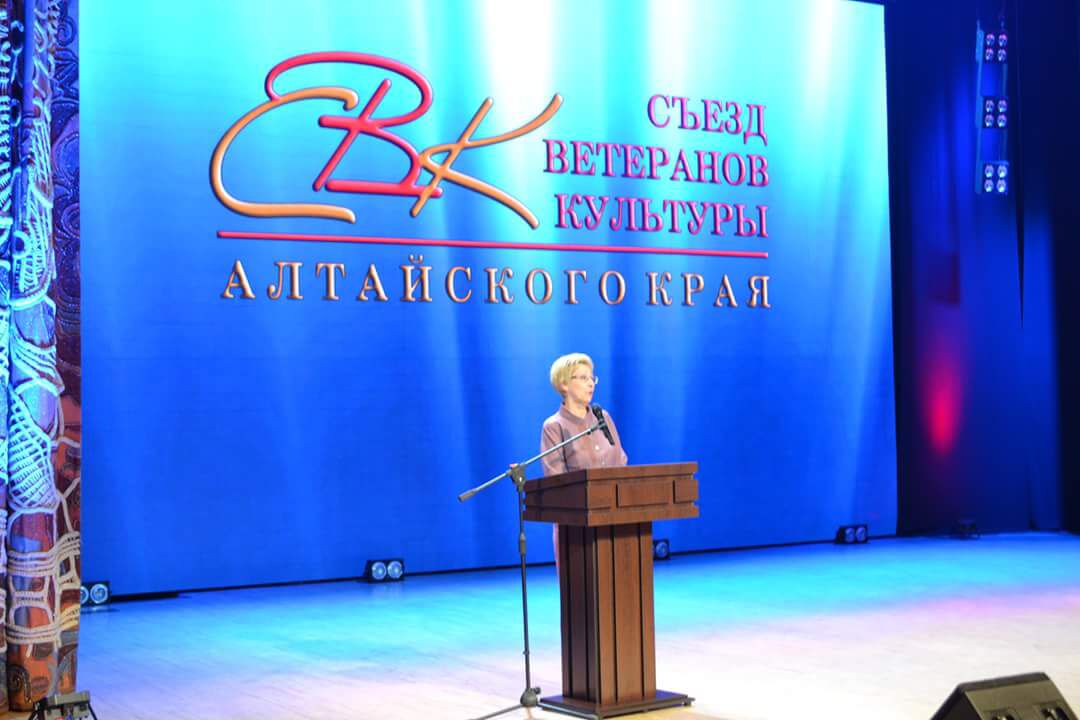 Выступление представителя инициативной группы-заслуженного работника культуры РФ Натальи Николаевны Рябцевой.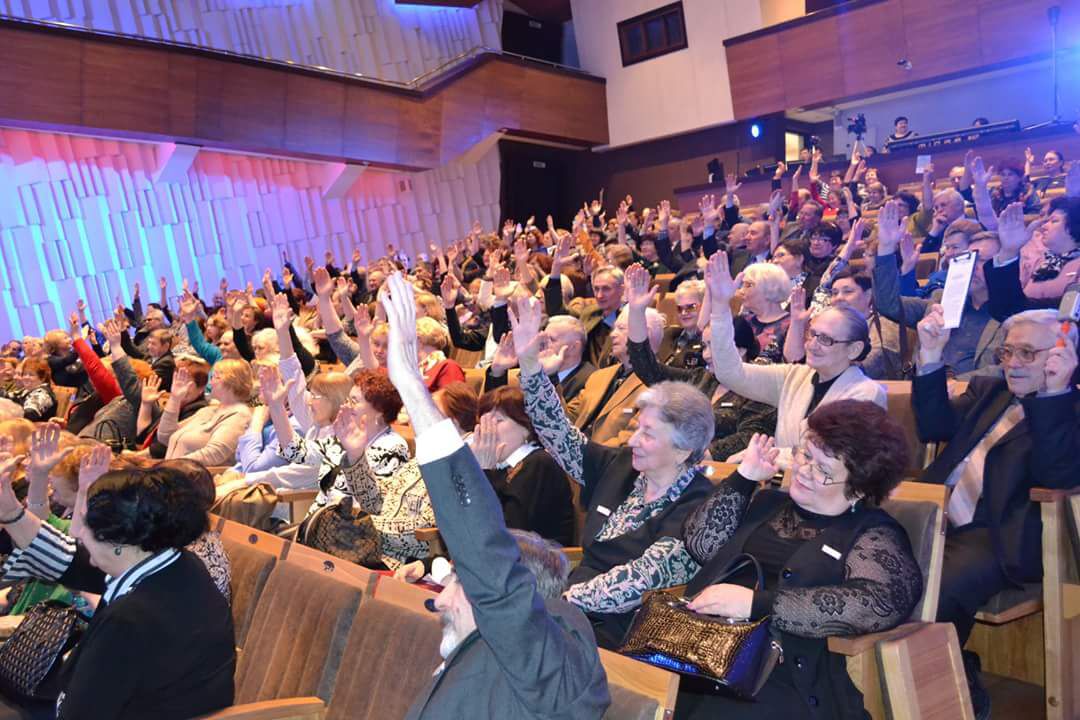 Участники Учредительного Съезда голосуют –за создание Союза ветеранов культуры Алтайского края-единогласно.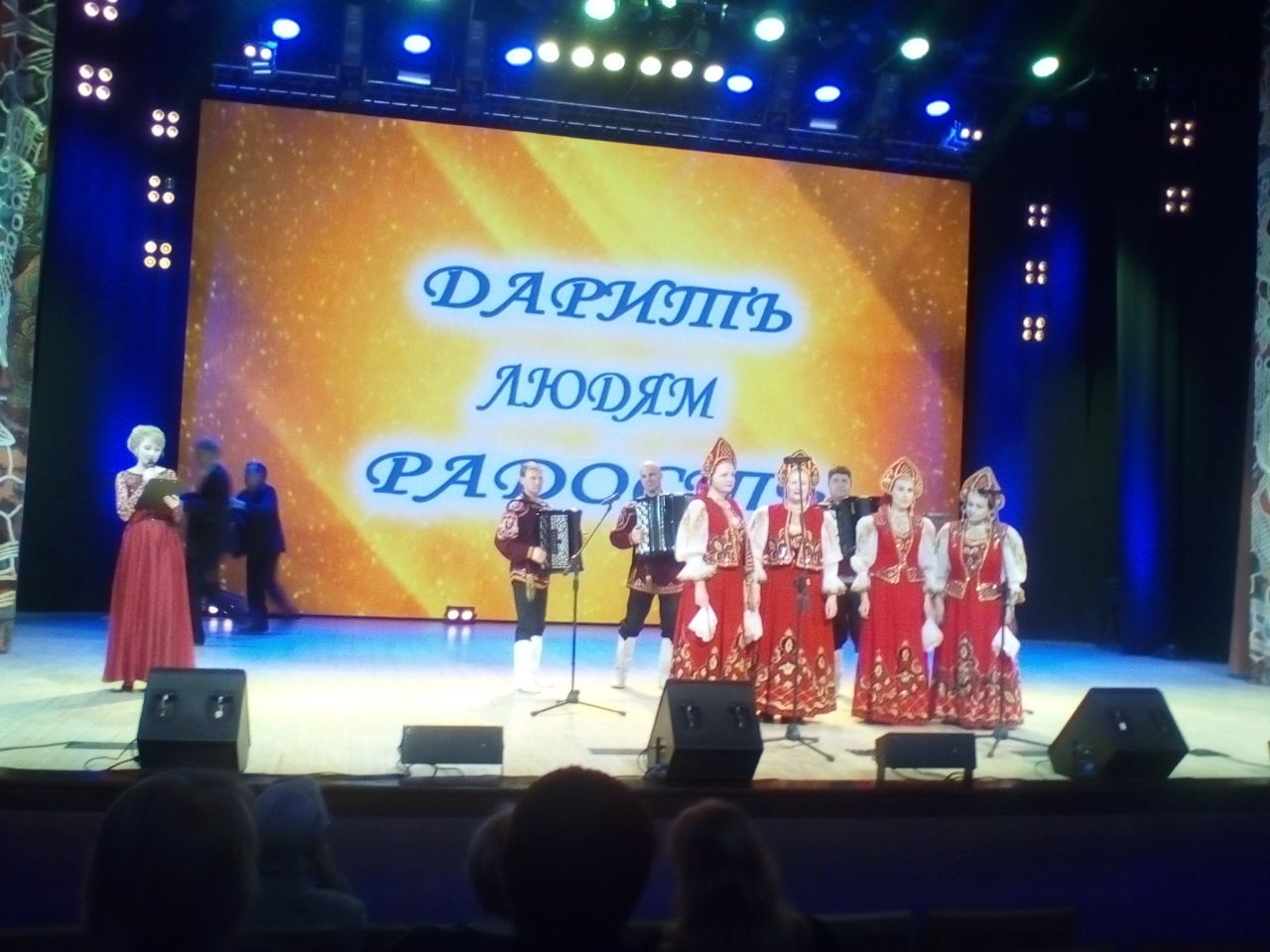 После официальной части Учредительного Съезда состоялся концерт под названием «Дарить людям радость» с участием любительских и профессиональных коллективов Алтайского края.2. 3-5 июля 2018 года       Проведение зонального слета ветеранов культуры. Участвовало 21 человек из 6 территорий края. Место проведения- с.Колывань Курьинского района.  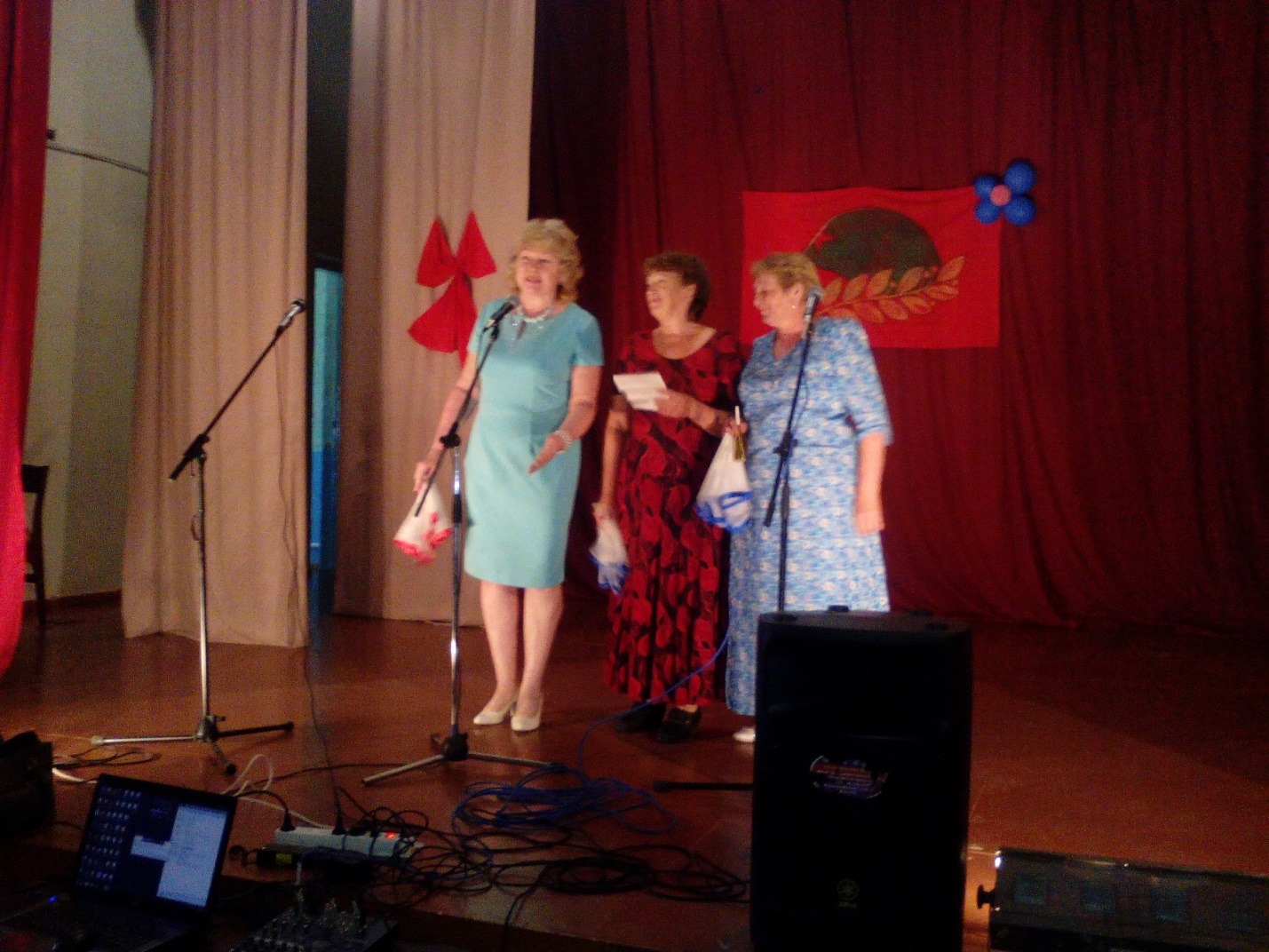 Презентация отделения ветеранов культуры Краснощековского района.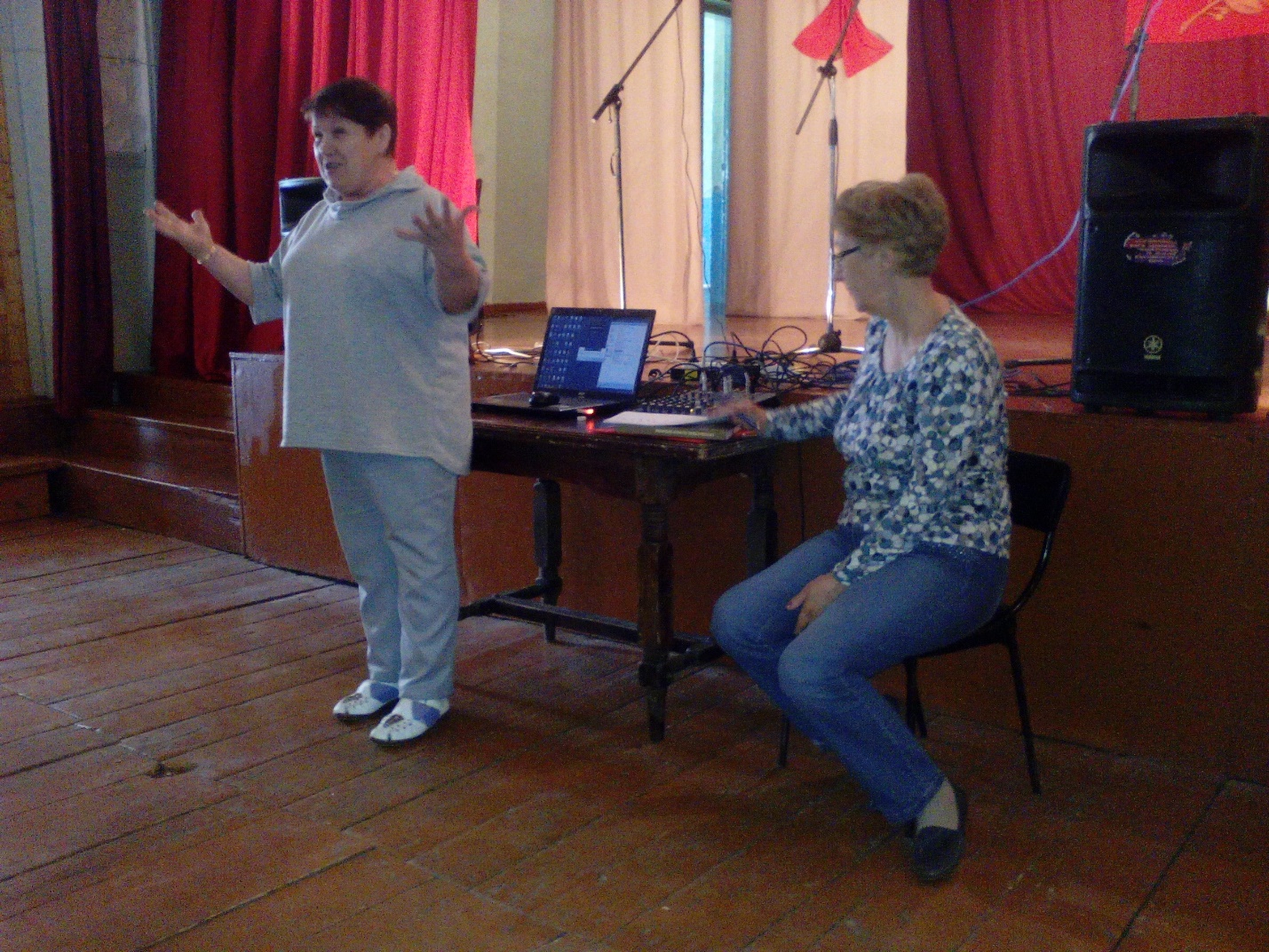  Выступление участника зонального слета из Поспелихинского района Нины Ильиничны Бондарь.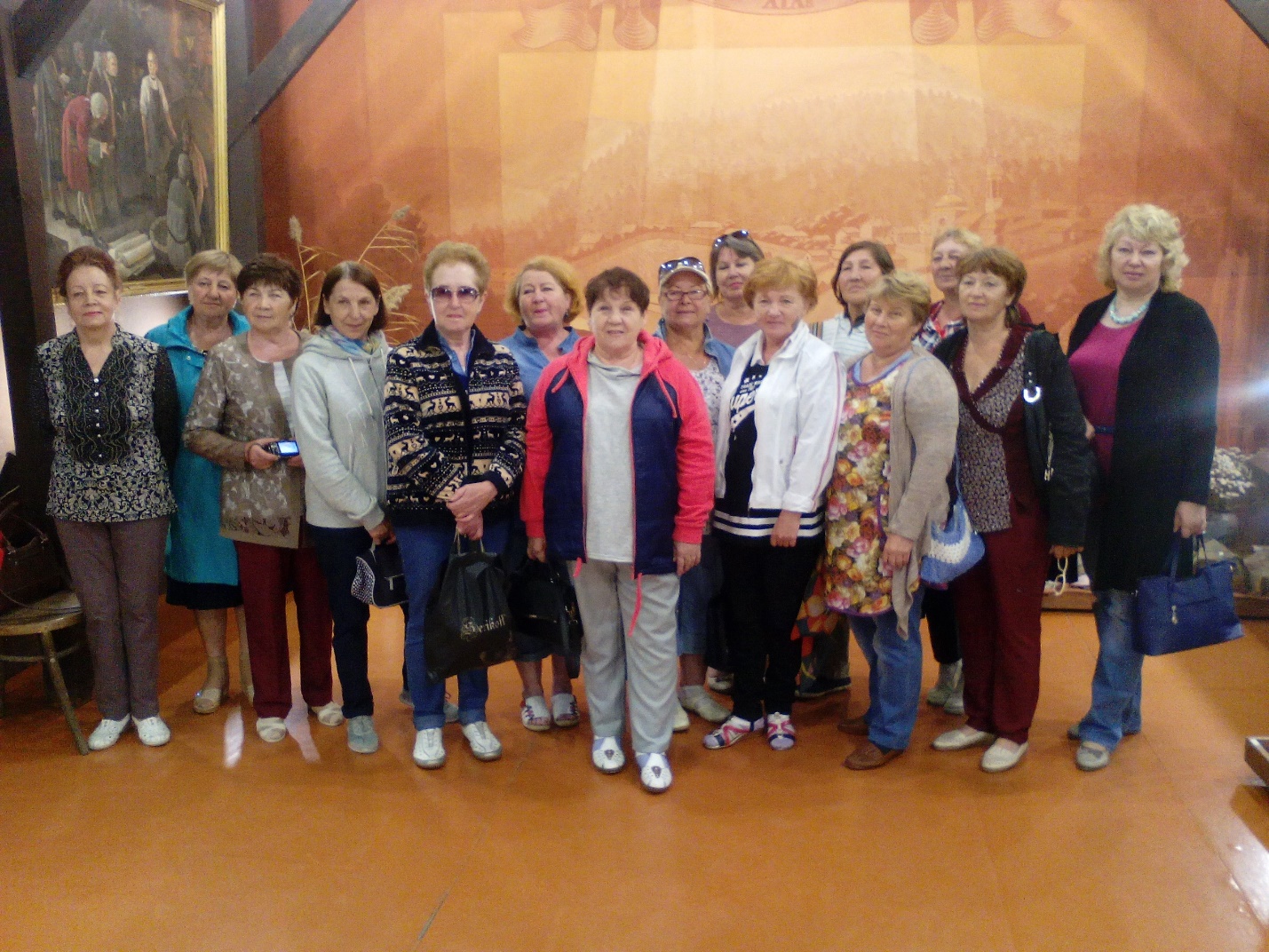 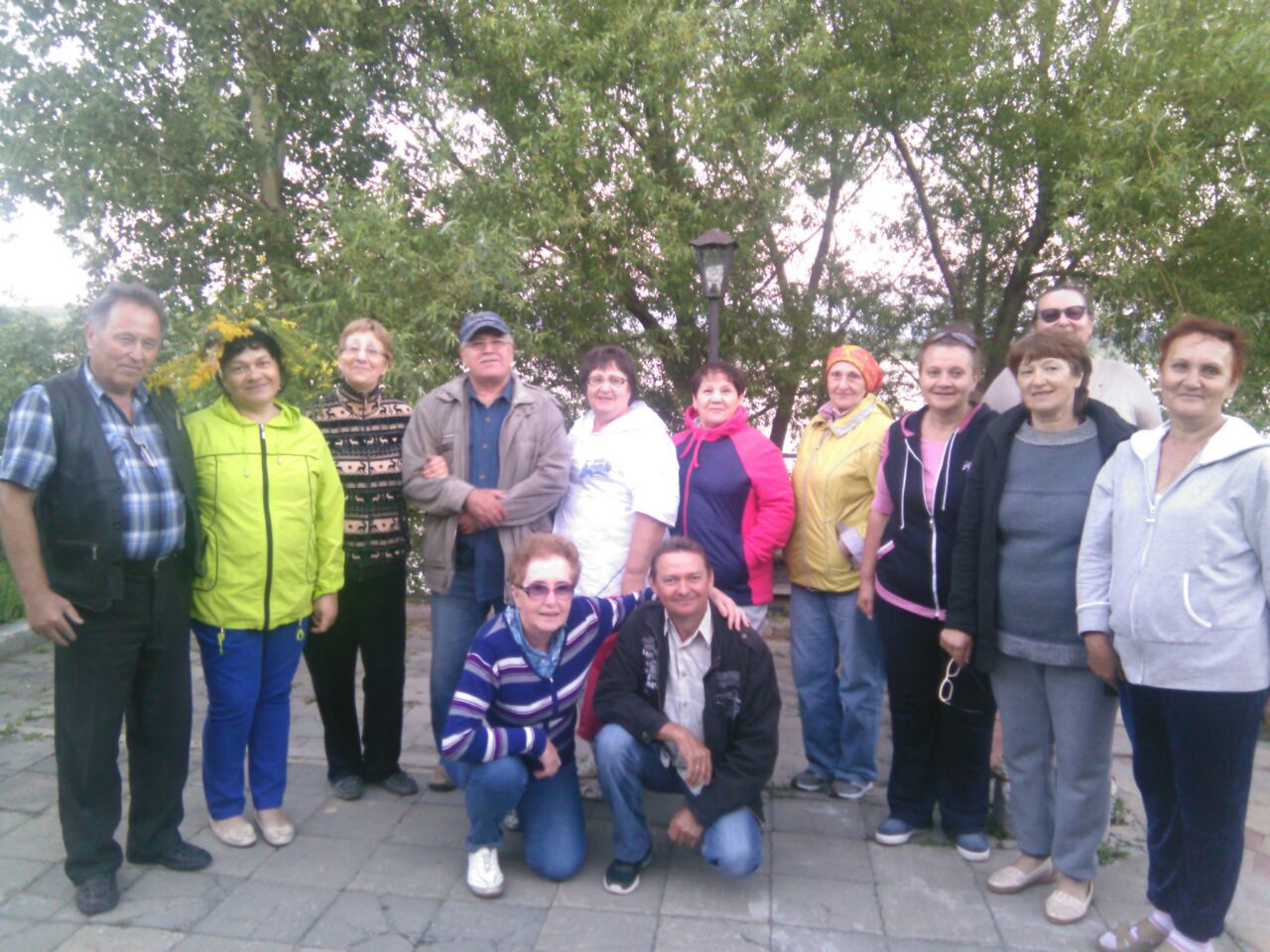 3. 20-22 июля 2018 года   Проведение зонального слёта ветеранов. Участвовало 24 человека из 5 территорий края.Место проведения: с. Романово Романовского района.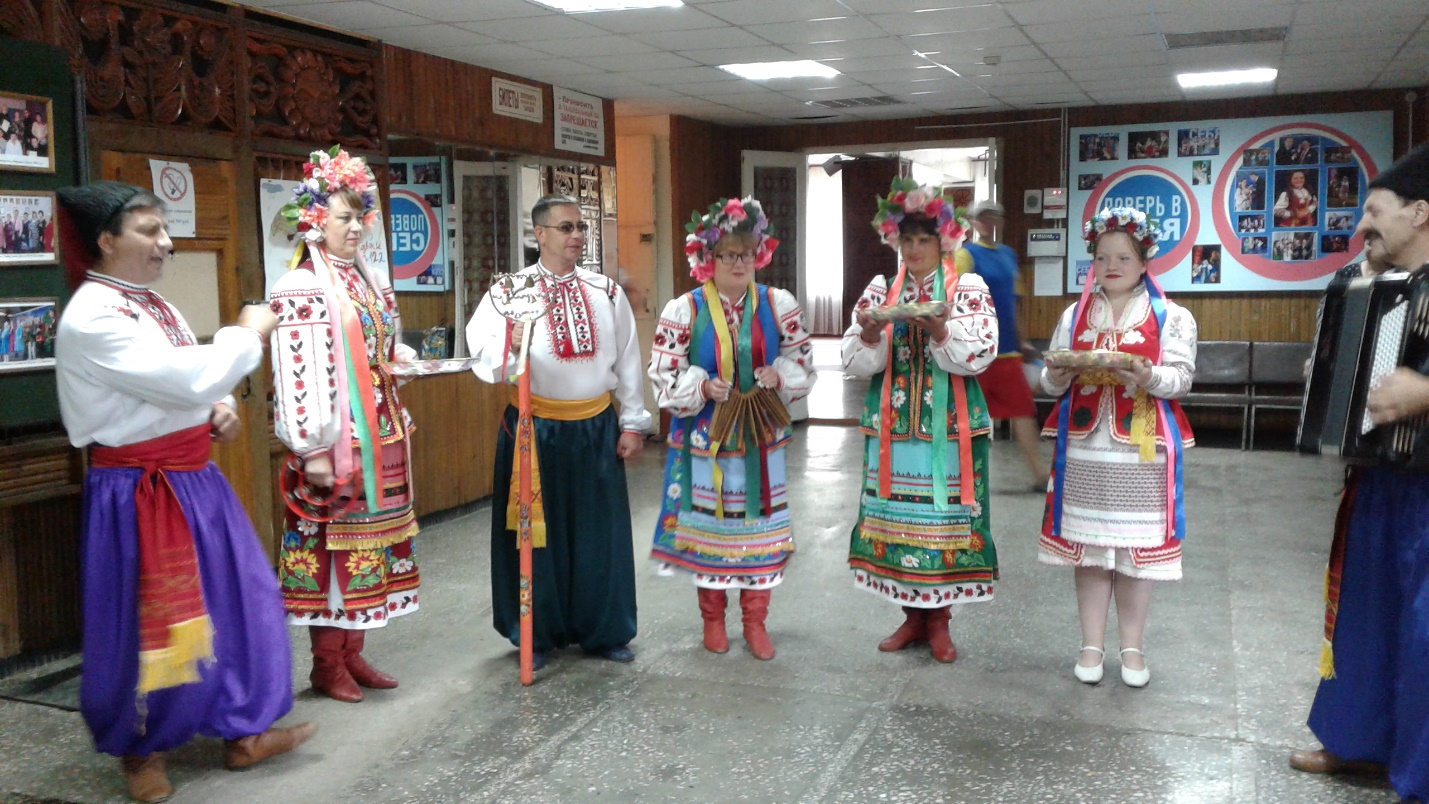 Так нас встретило Романово – на фестивале Вареника.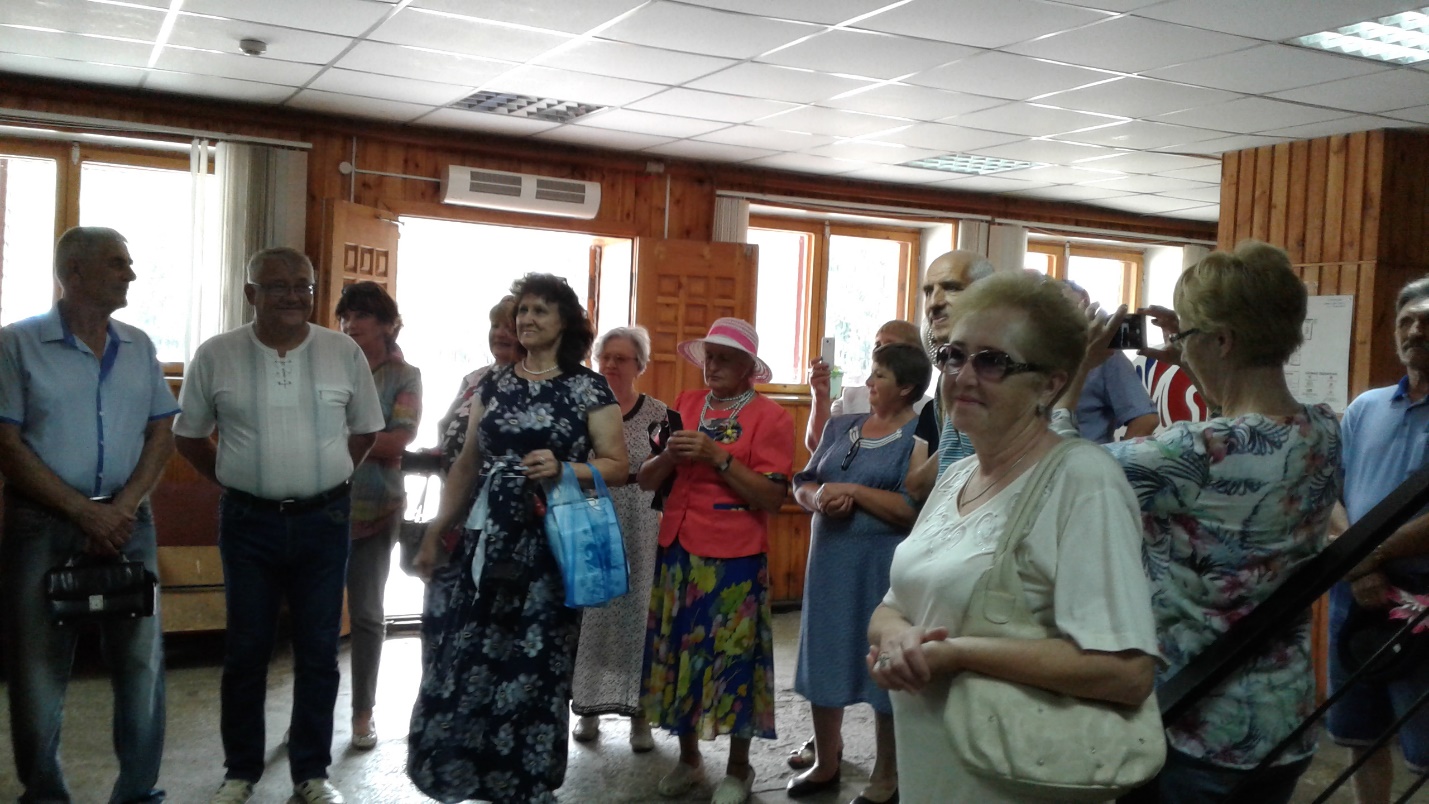 Участники зонального слета ветеранов культуры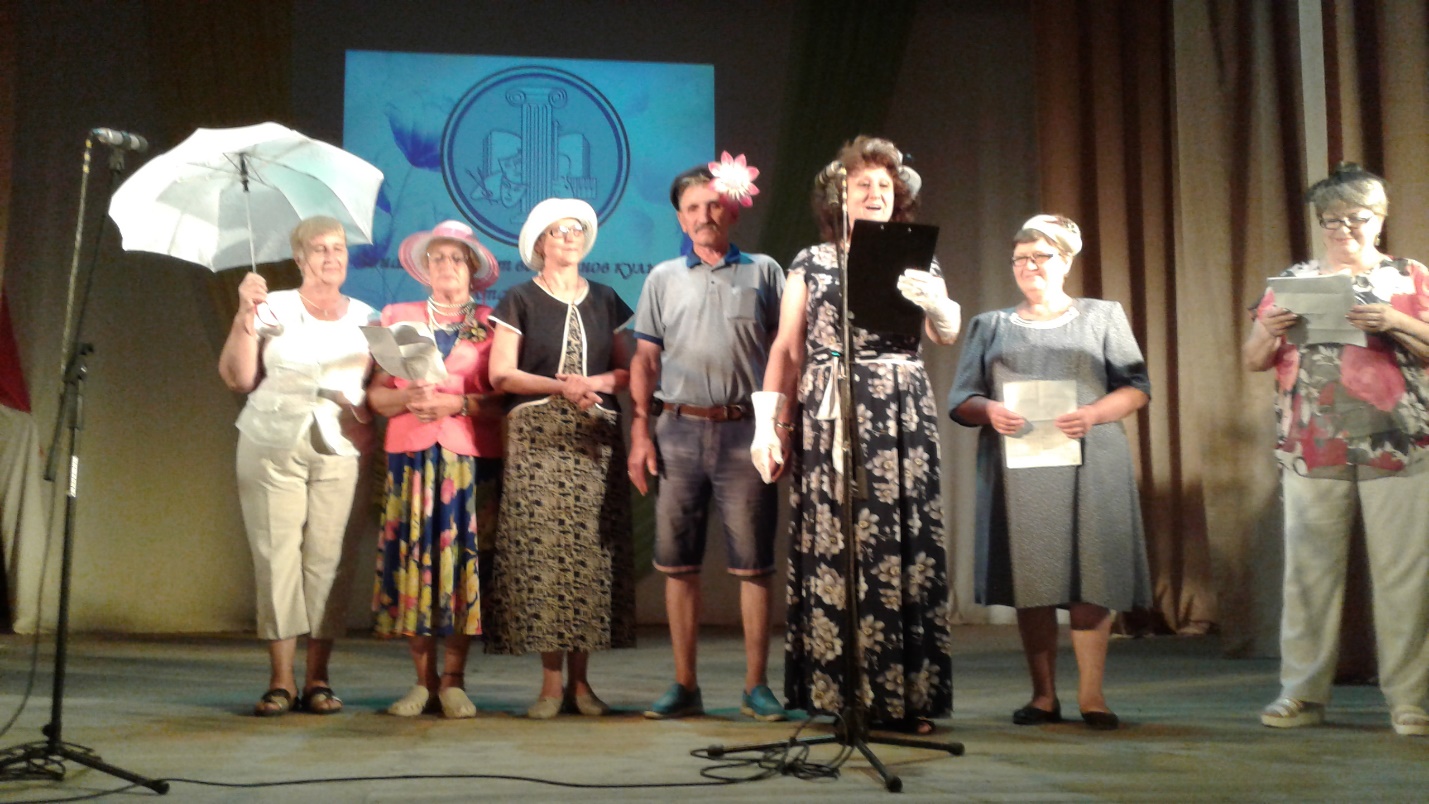 Презентация отделения ветеранов культуры Волчихинского района.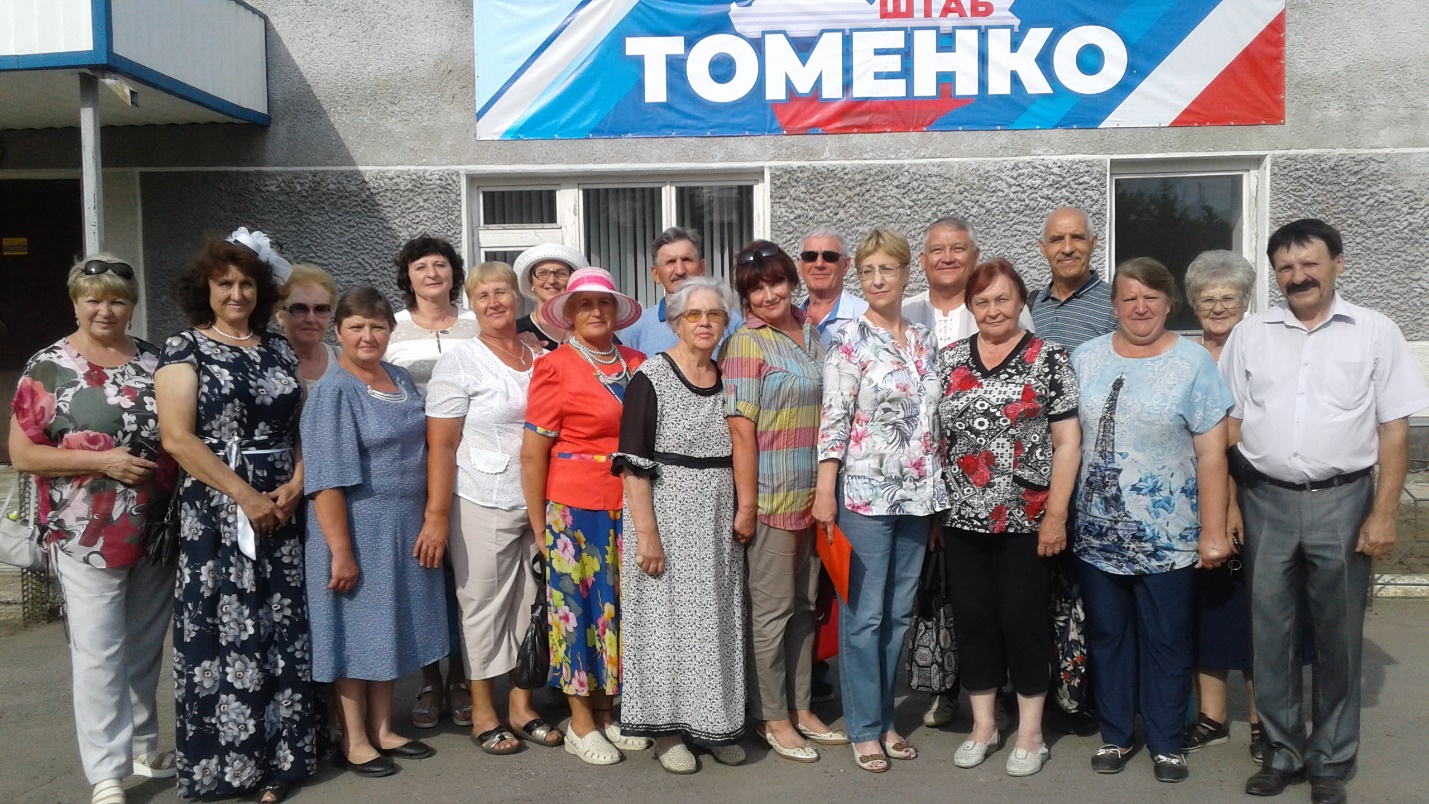 Участники зонального слета ветеранов культуры.4. 18 октября 2018 года   Алтайскую краевую общественную организацию «СВК ветеранов культуры» приняли в Краевой Совет ветеранов война, труда, Вооруженных Сил и правоохранительных органов. Мы 16 общественная организация, вошедшая в их состав.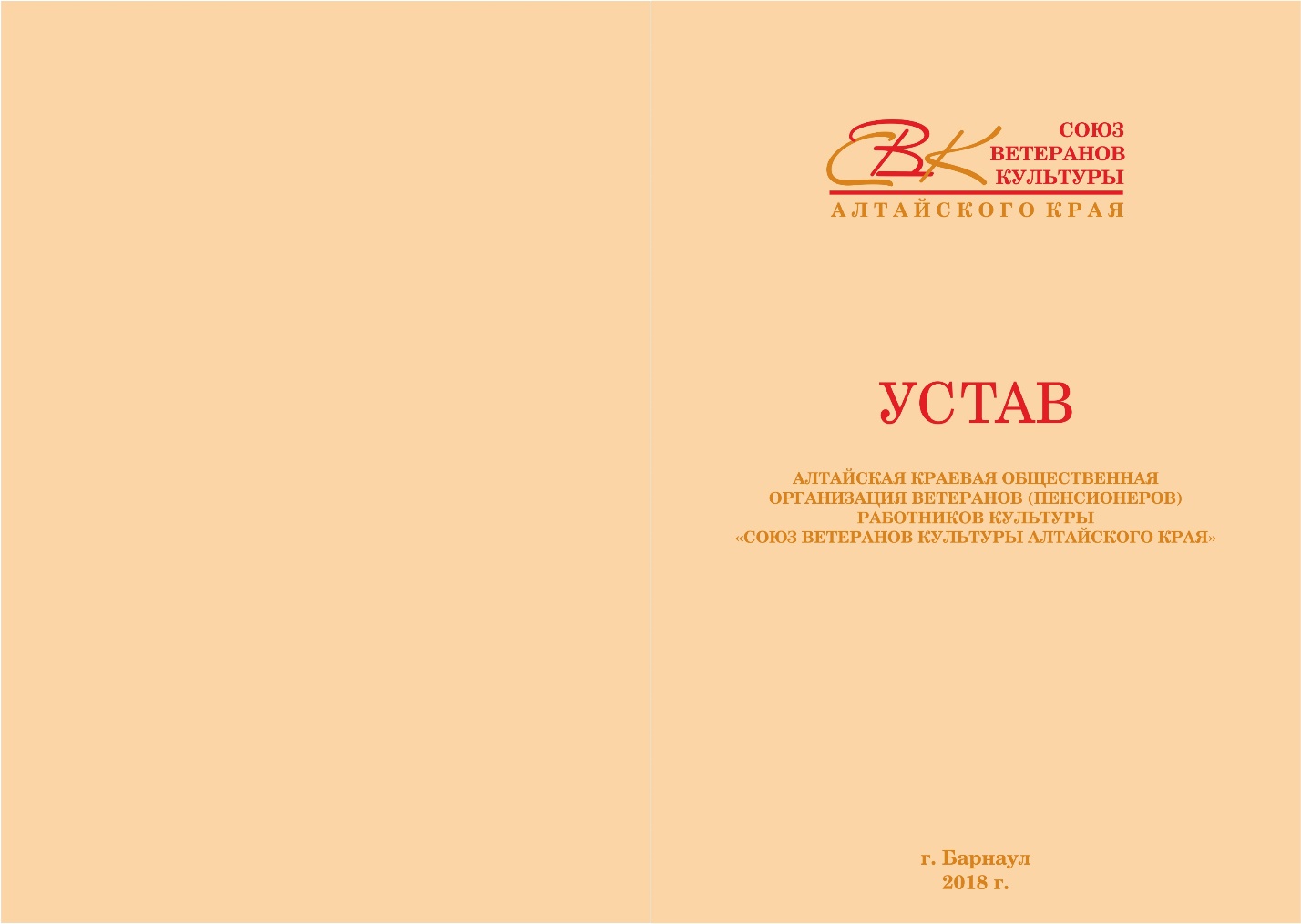 5. 9 ноября 2018 года состоялась городская конференция, где был создан Союз ветеранов культуры г.Барнаула, участвовало 87 человек. Председателем избран- заслуженный работник культуры РФ Виктор Георгиевич Седельников.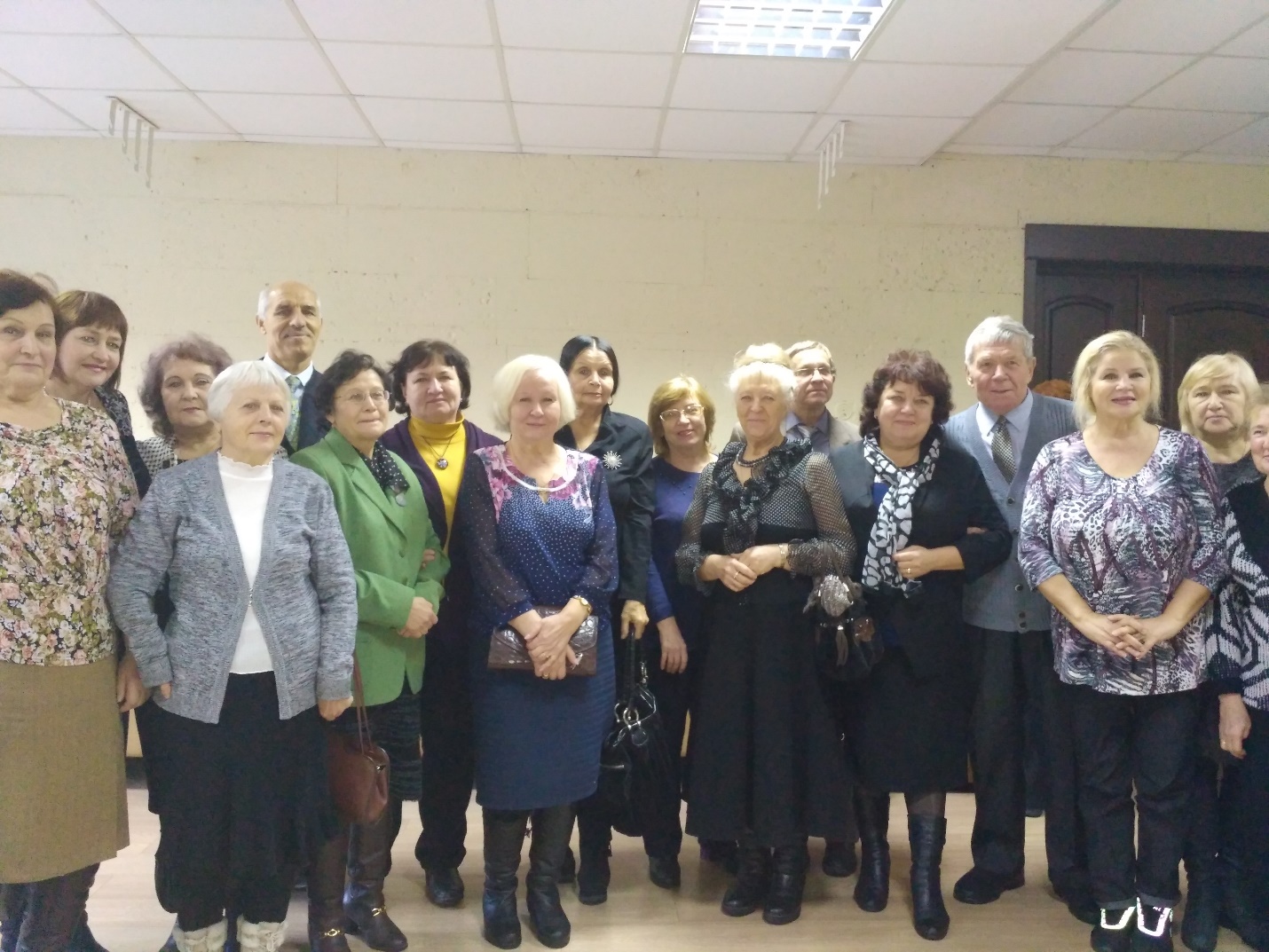 Участники городской конференции ветеранов культуры г. Барнаула.6. 2 декабря 2018 года проведен в г. Алейске концерт-посвящение «Души исполненный полёт», посвященный 70-летию заслуженного работника культуры РФ Николая Николаевича Акатова.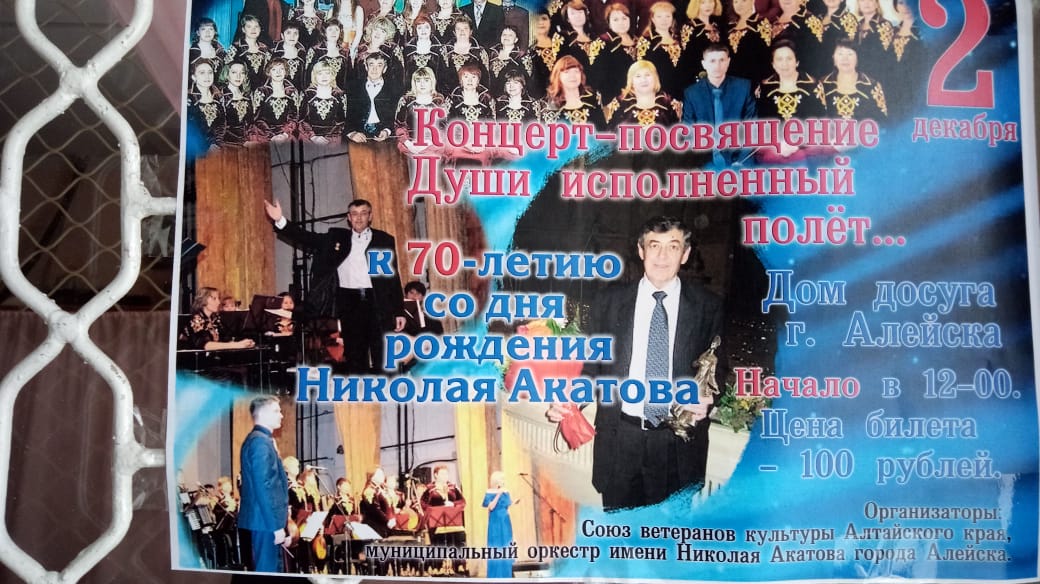 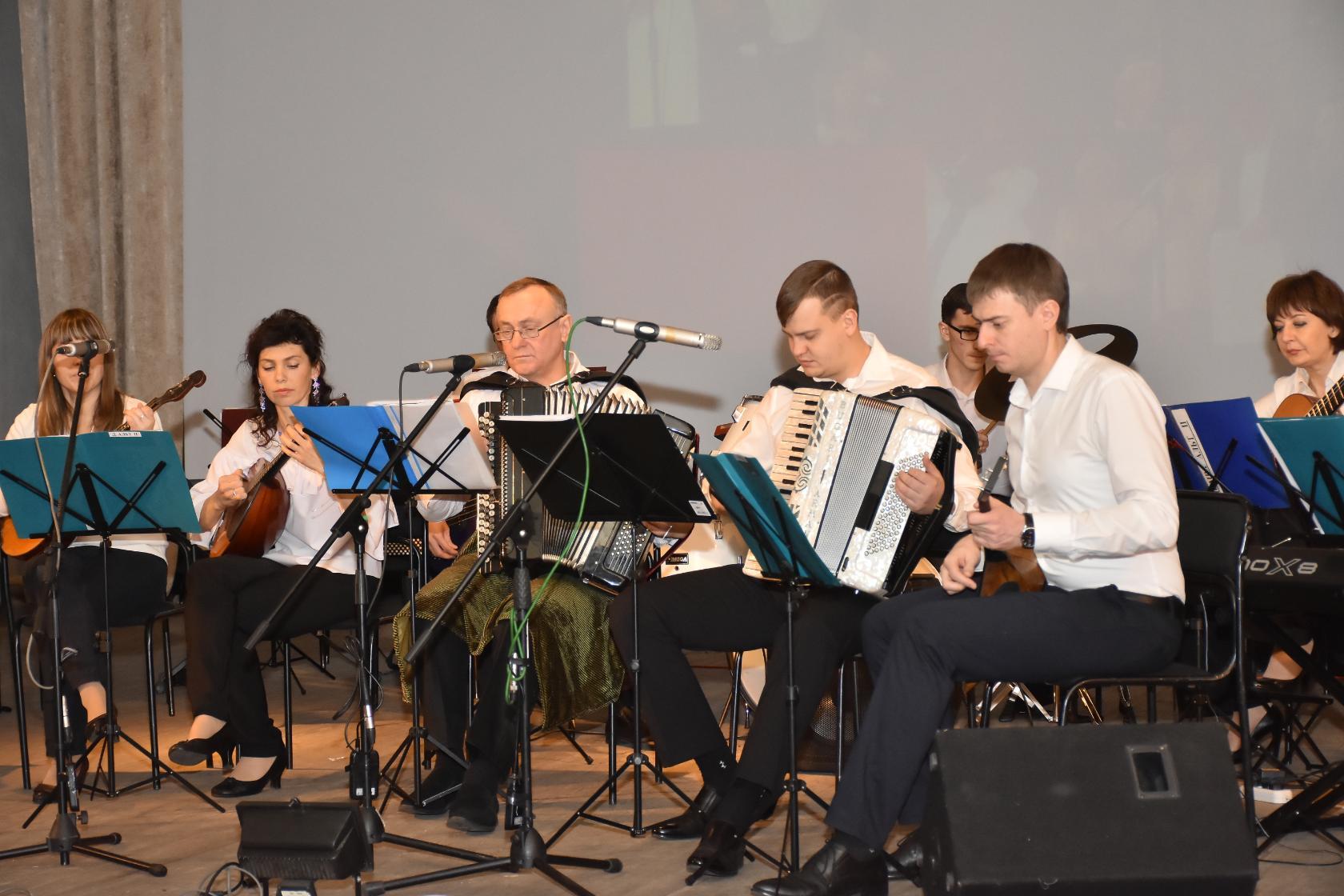 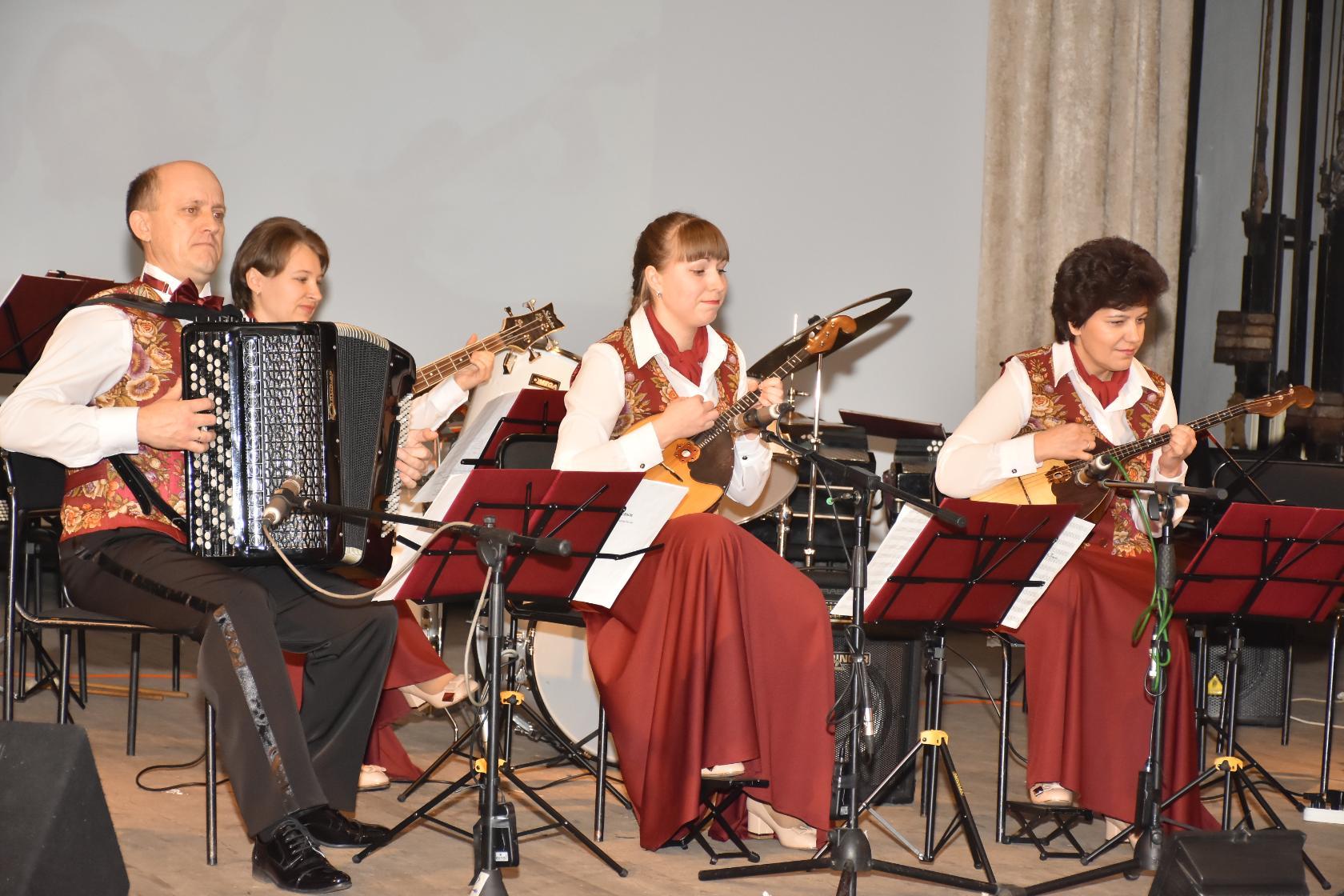 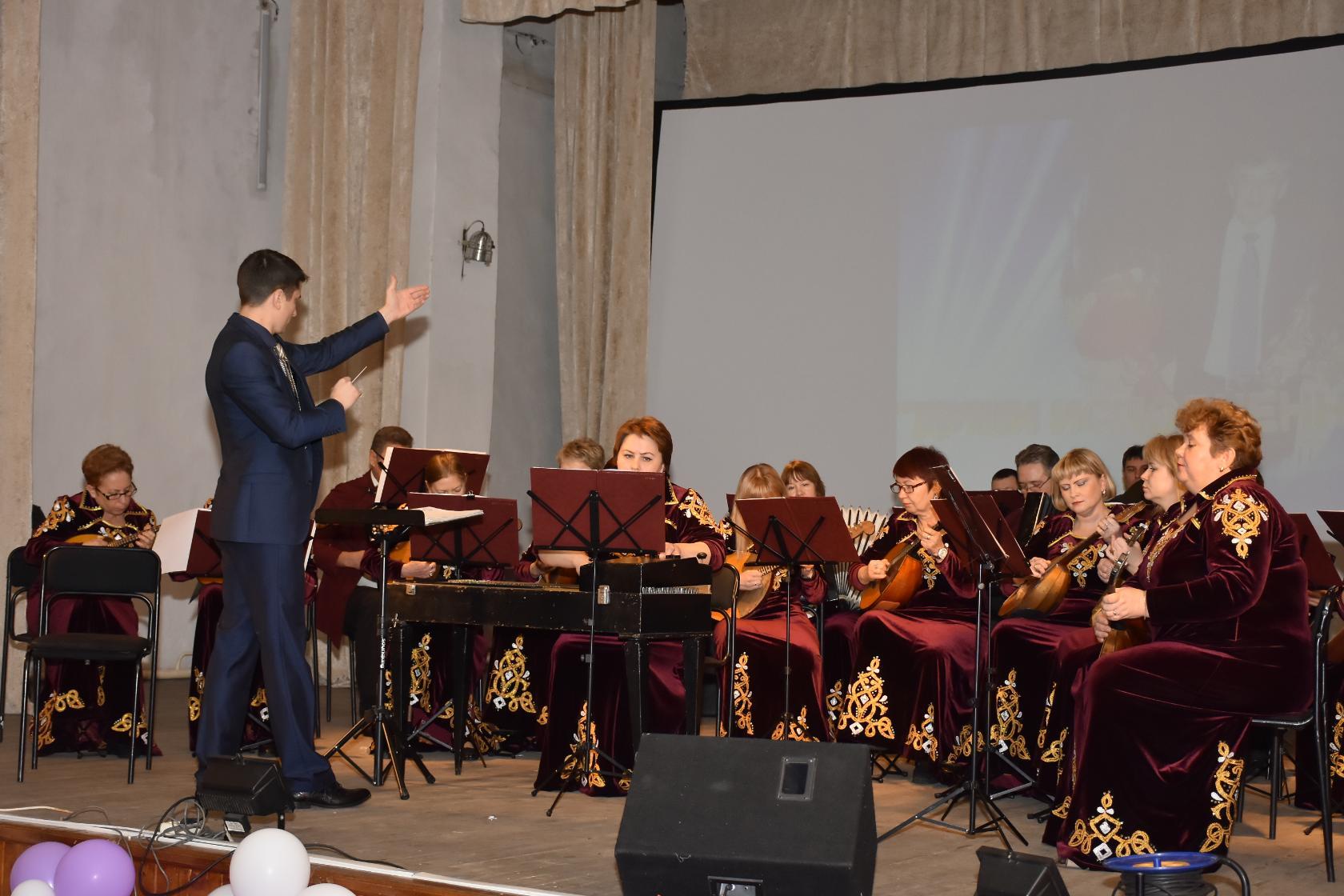 Участники концерта-посвящения памяти заслуженного работника культуры РФ Николая Николаевича Акатова:- педагогический ансамбль ДШИ 7, руководитель Владимир Барбье, г. Барнаул- Заслуженный коллектив Алтайского края, народный АРНИ «Сувенир», Мамонтовский район,- Заслуженный коллектив Алтайского края, муниципальный народный ОРНИ г. Алейска7. 14 декабря 2018 года проведена первая музейная встреча с ветеранами культуры «Мы рады будем встрече с Вами» в музеи ГМИЛИКА, на которой присутствовало 25 человек.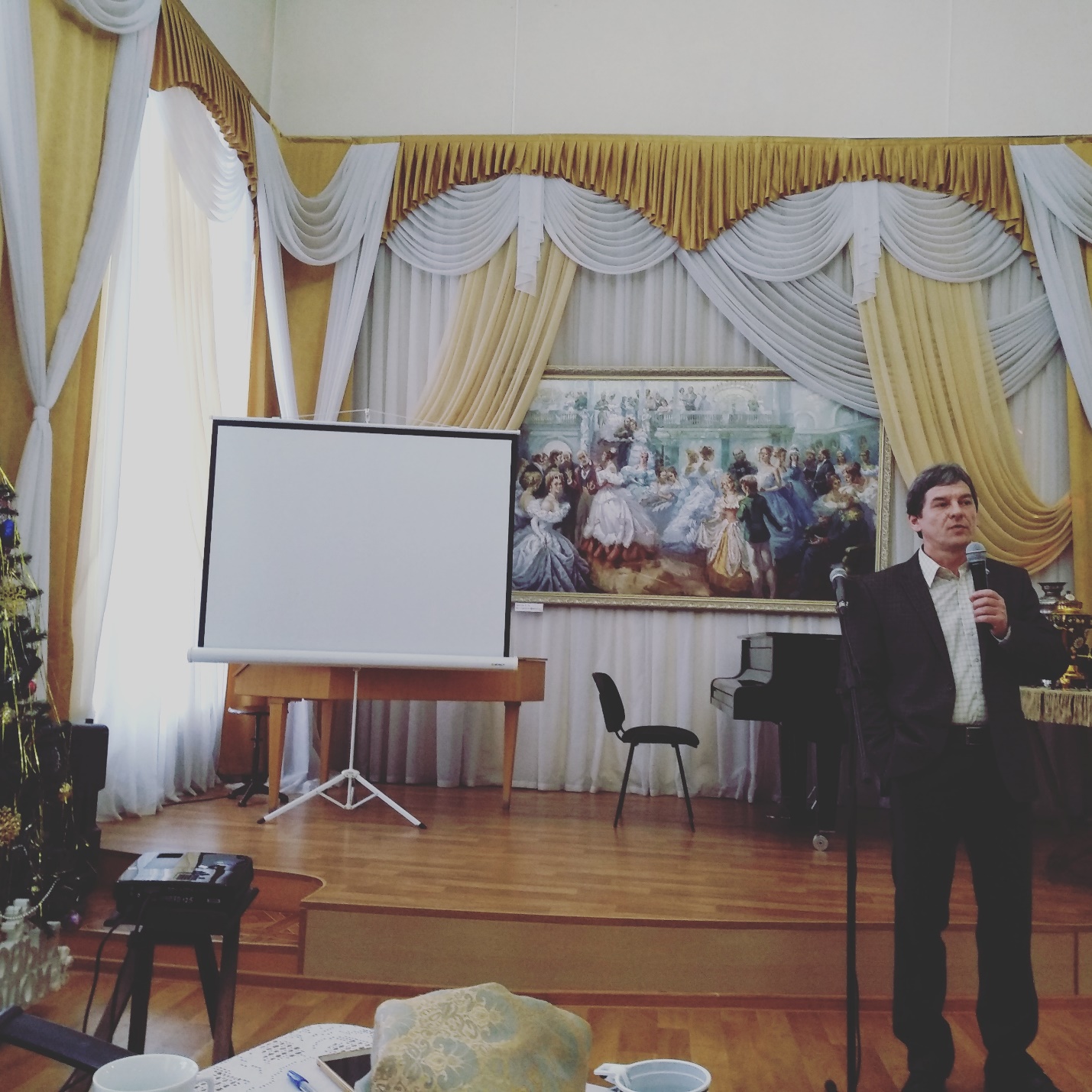 Ветеранов культуры приветствует заслуженный работник культуры РФ Игорь Алексеевич Коротков.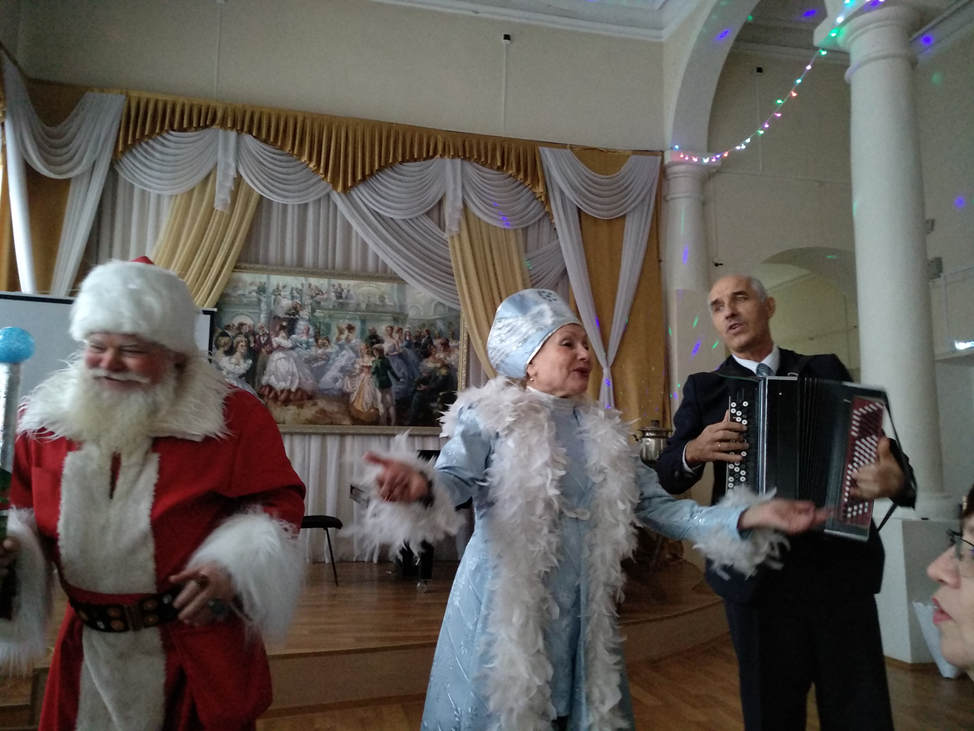 Нас поздравляют с Новым Годом- ветеран культуры Сергей Петрович Шиповалов и заслуженный работник культуры РФ Любовь Григорьевна Ильина.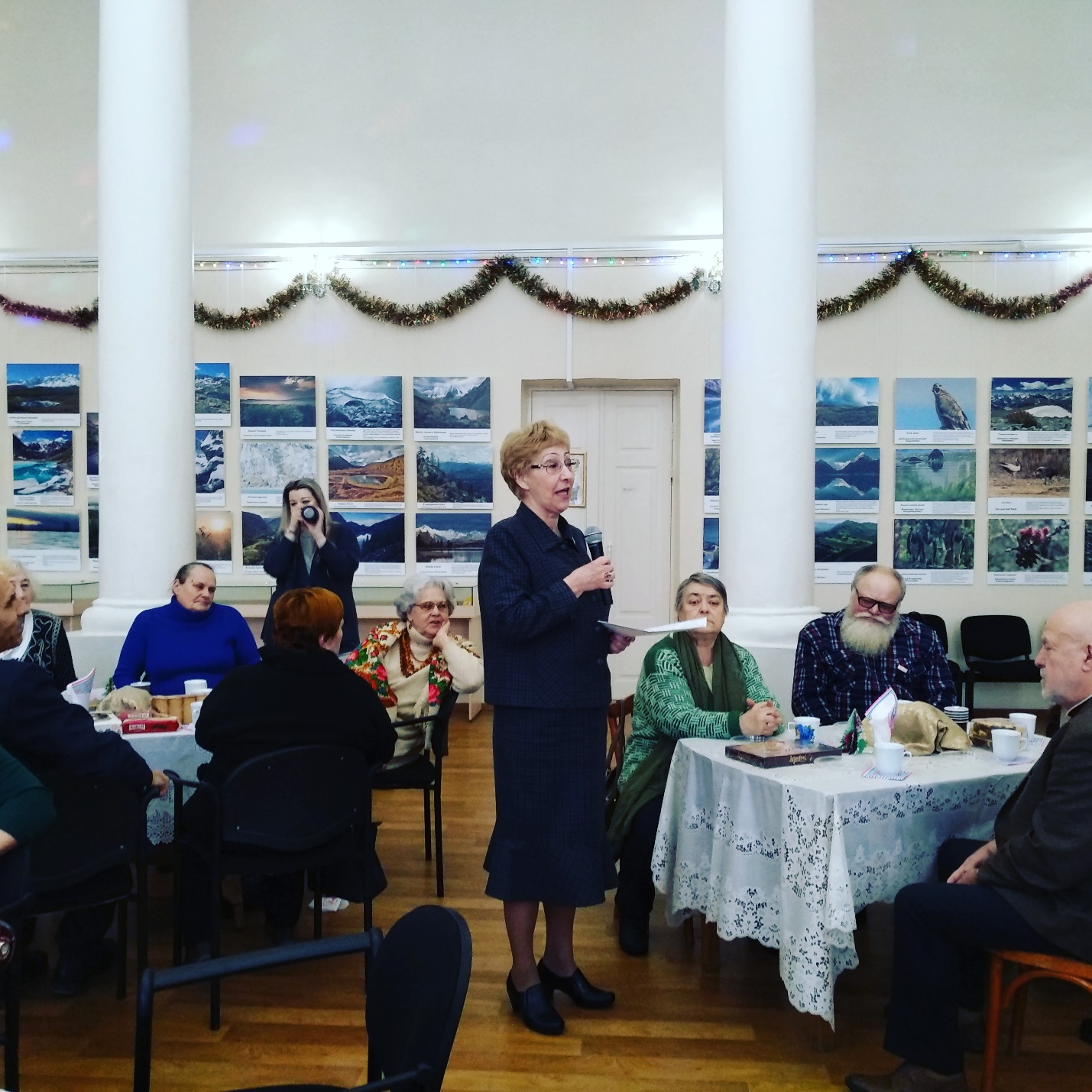  Ведущая встречи- председатель Союза ветеранов культуры Алтайского края, заслуженный работник культуры РФ Наталья Николаевна Рябцева.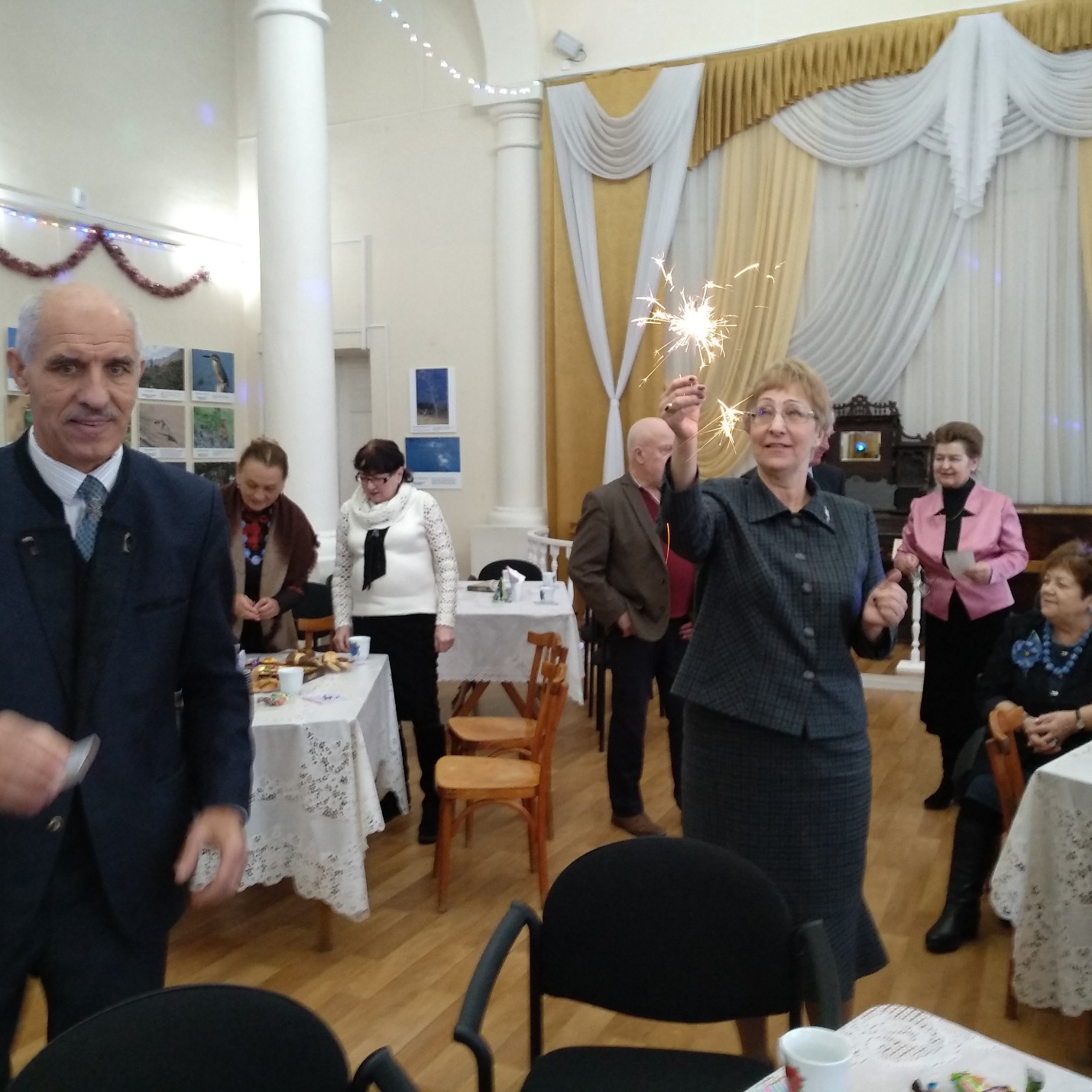 Участники первой музейной встречи –ветераны культуры краевых ведомств и учреждений культуры города Барнаула.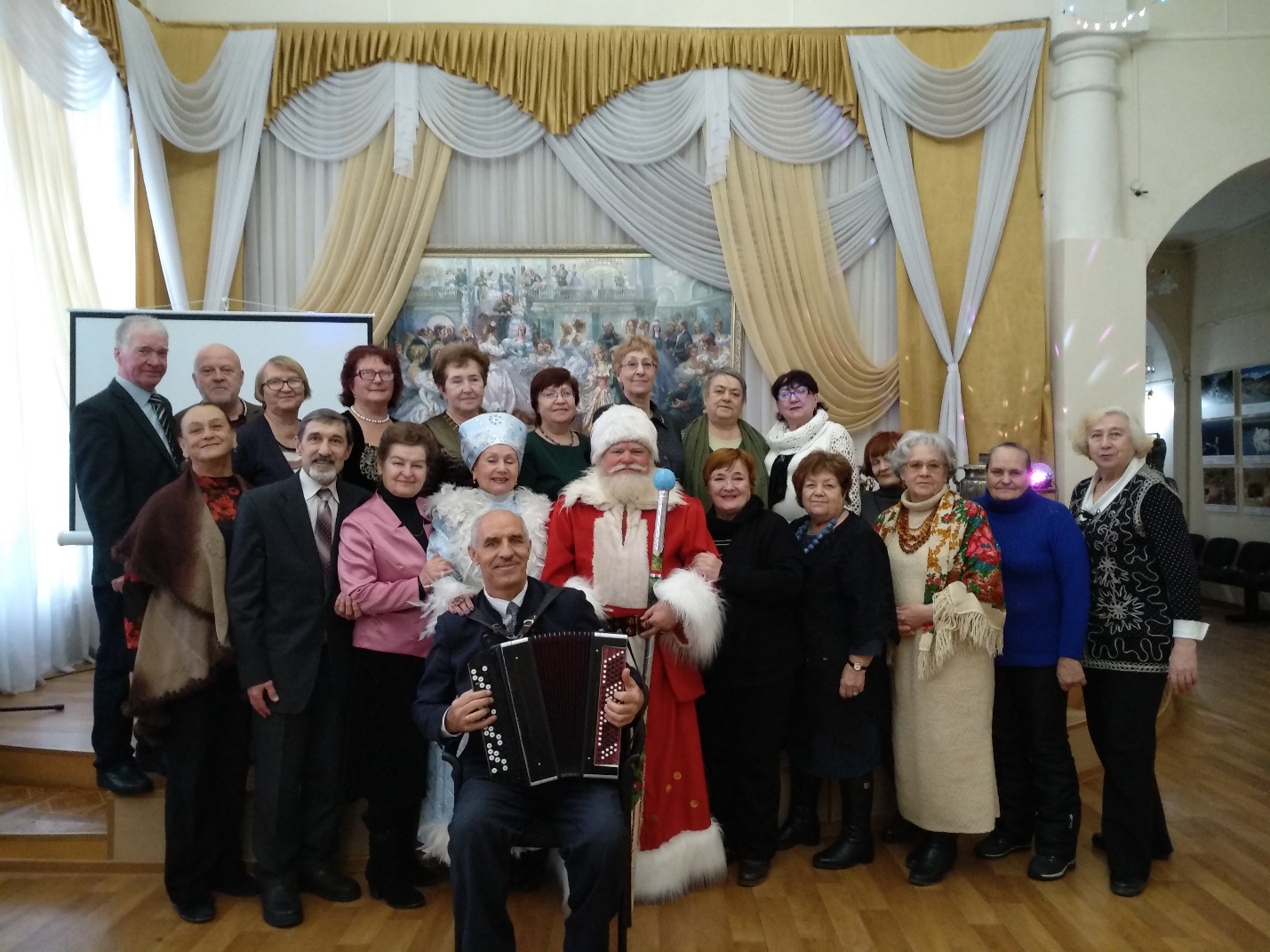 Общий исторический снимок на память.8. 29 декабря 2018 года поздравили ветеранов культуры:        -заслуженного работника культуры РФ Надежду Григорьевну Ткаченко с 78- летием.(Биб-ка  имени Шишкова)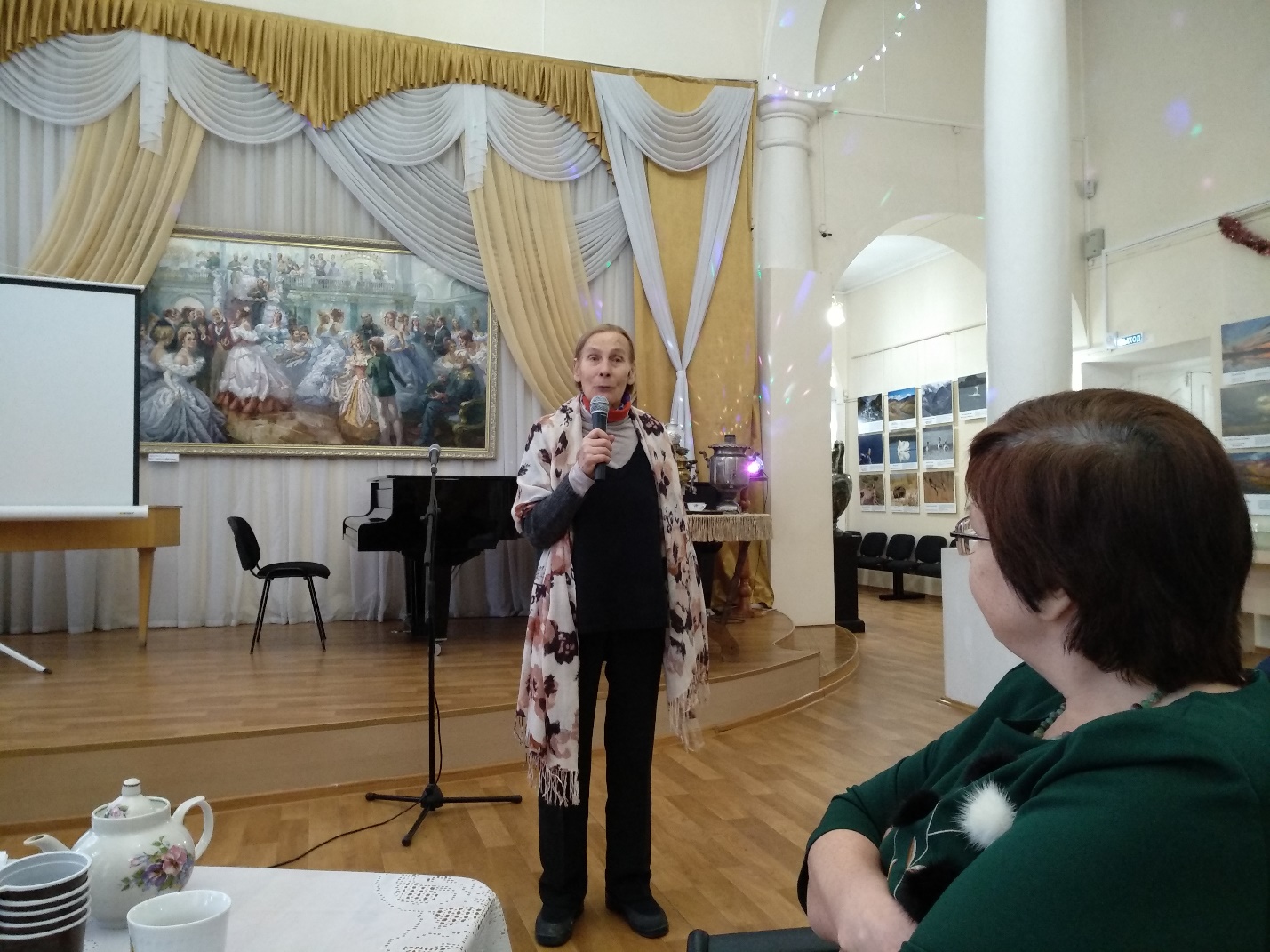        - заслуженного работника культуры РФ Павла Михайловича и Зинаиду Ефремовну Рубанниковых с 80-летием! (Оба работали в Алтайкиноцентре)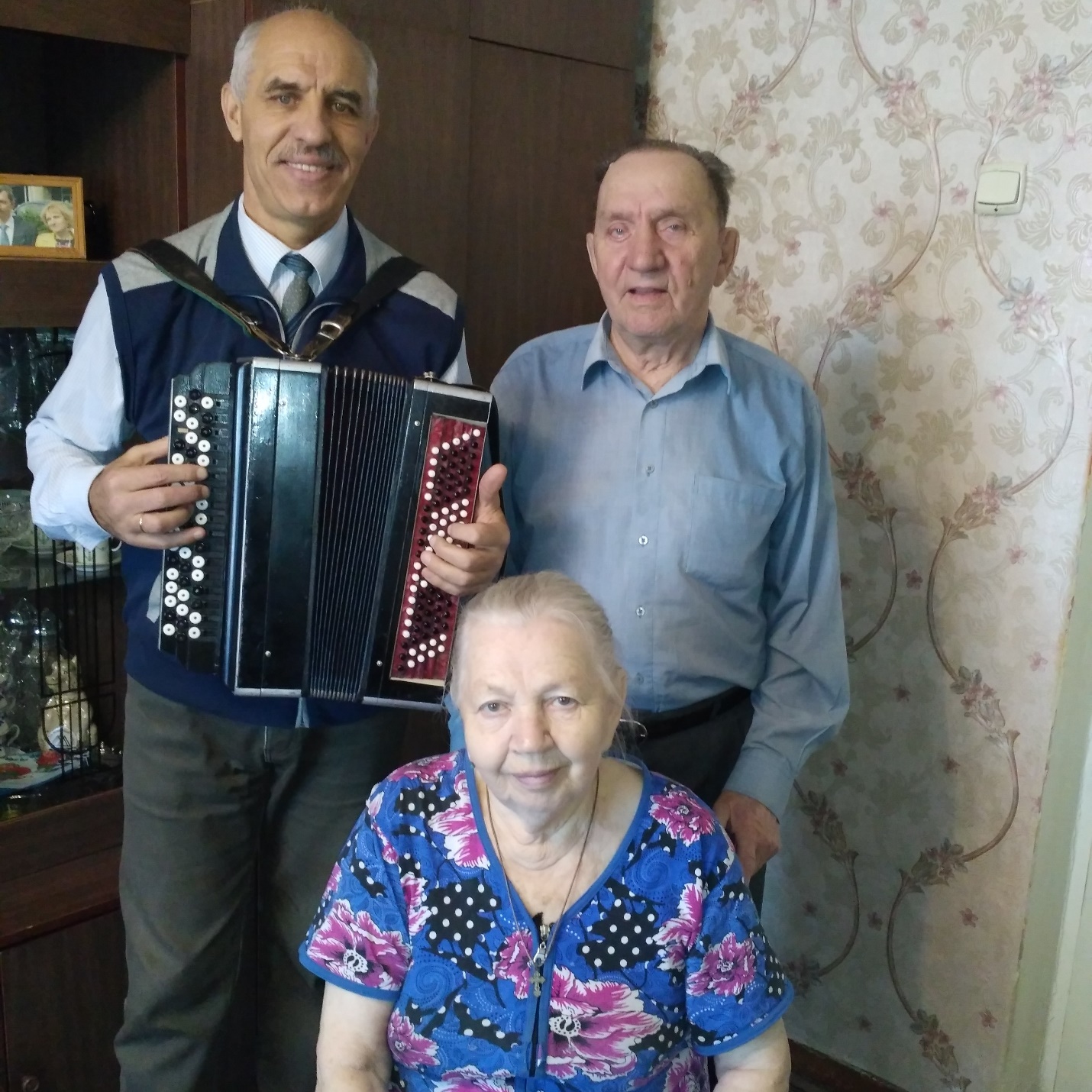       - ветерана труда Воронкову-Свиридову Галину Григорьевну с 80-летием.(колледж культуры)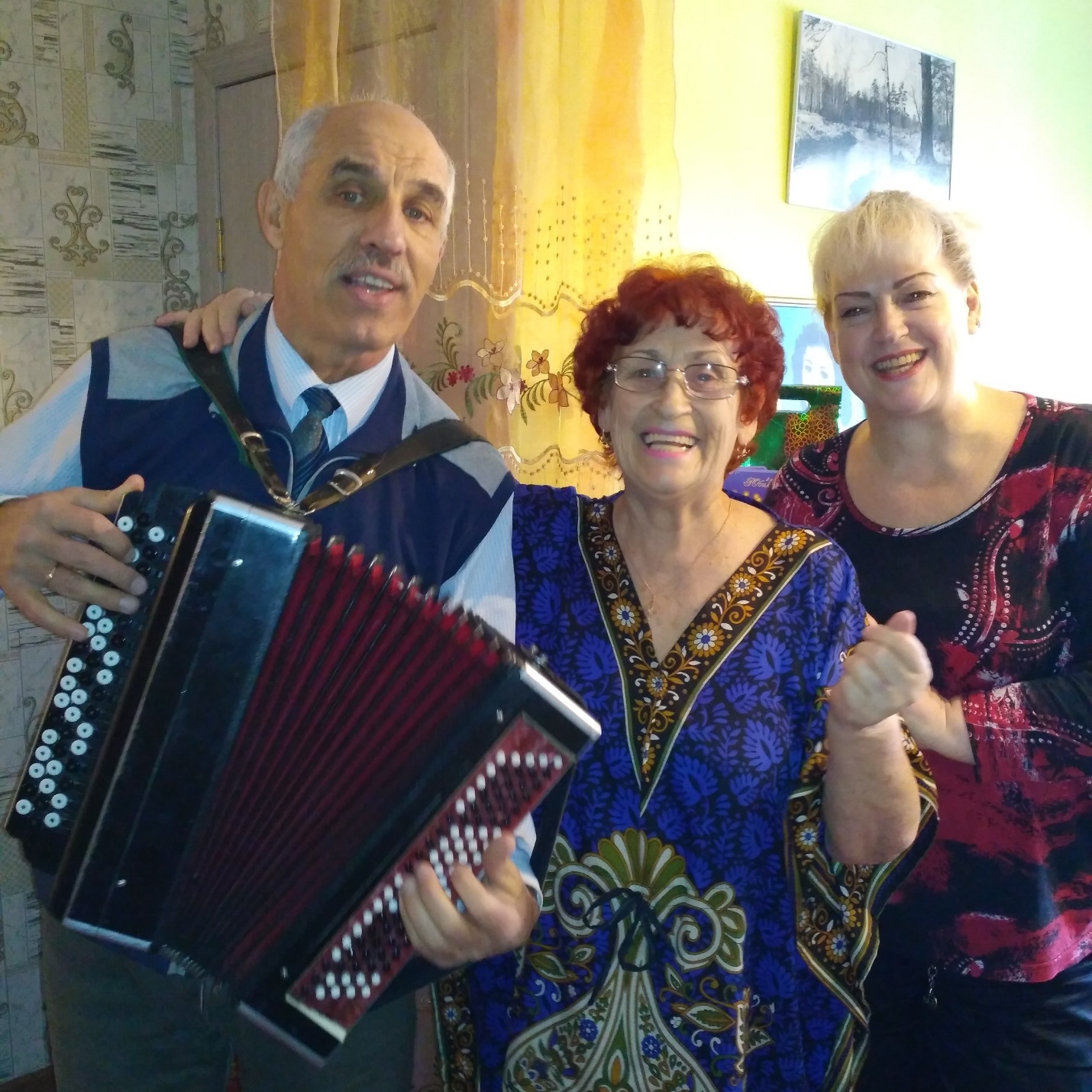 - 10 января 2019 года 80-летний юбилей у Королевой Раисы Никодимовны (колледж культуры)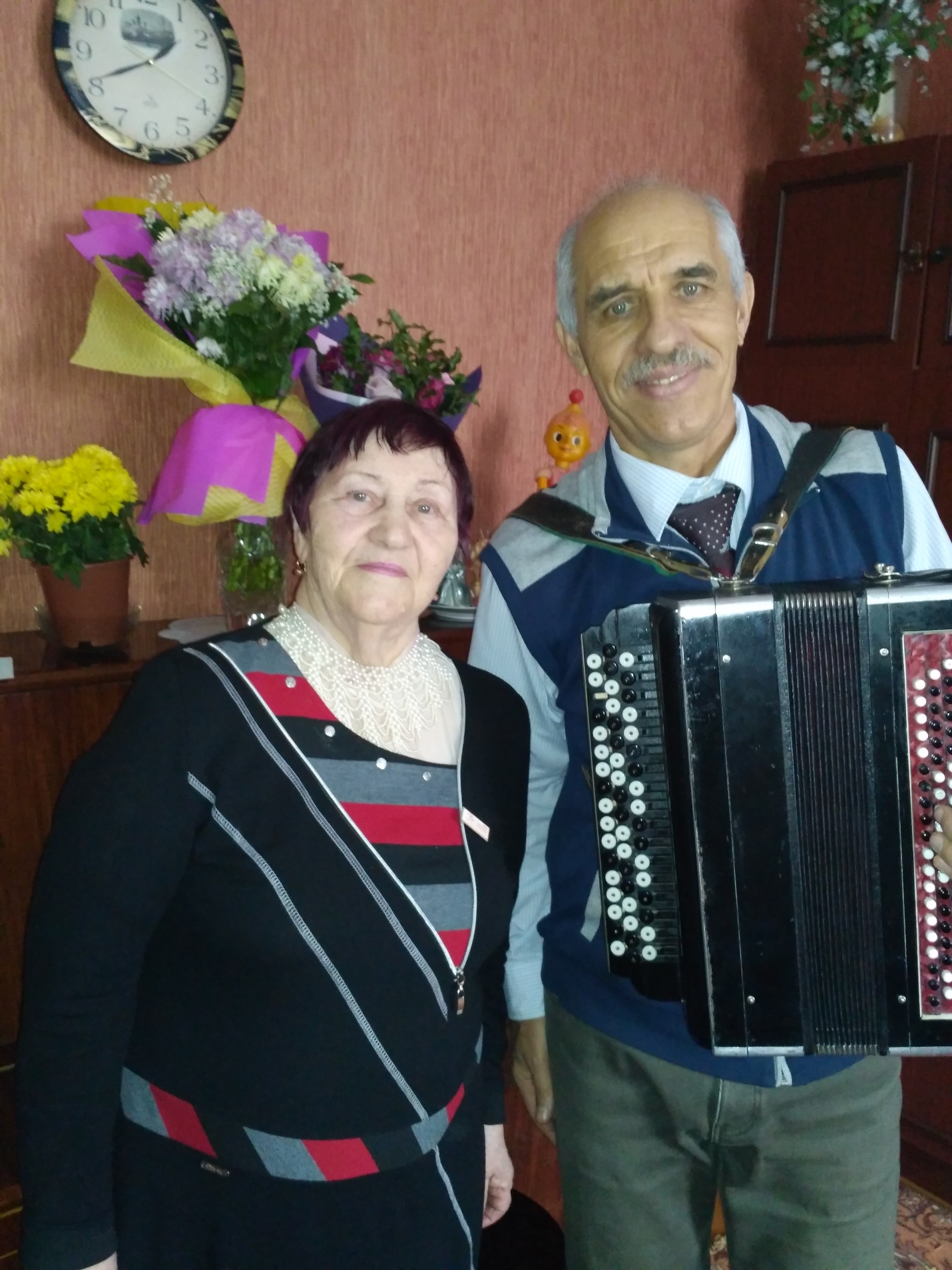 9. По состоянию на 9 января 2019 года в Алтайском крае создано 14 отделений СВК Алтайского края, насчитывается около 600 человек, членов нашей организации. Отделения работают в: Змеиногорском, Волчихинском, Егорьевском, Каменском, Курьинском,  Кулундинском,  Краснощековском, Мамонтовском, Ребрихинском, Романовском, Советском, Третьяковском,  городах Барнауле и Рубцовске.                                                      С НОВЫМ 2019 ГОДОМ ‼         ЗДОРОВЬЯ И БЛАГОПОЛУЧИЯ ВАМ, ВЕТЕРАНЫ КУЛЬТУРЫ АЛТАЙСКОГО КРАЯ‼Председатель СВК Алтайского края, заслуженный работник культуры РФ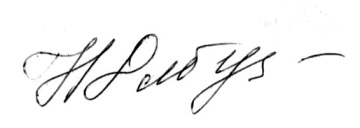 Н.Н. Рябцева